“Tuần lễ áo dài” là một hoạt đông thường niên được phát động nhằm phát huy giá trị văn hóa dân tộc, khẳng định bản sắc văn hóa qua bộ trang phục truyền thốn của người Việt, khơi dậy niềm tự hào, trách nhiệm giữ gìn góp phần thúc đẩy việc công nhận Áo dài là di sản Quốc gia. Hoạt động này nhằm khẳng định và tôn vinh giá trị của áo dài trong đời sống xã hội. Đồng thời còn khơi dậy niềm tự hào, trách nhiệm giữ gìn và phát huy di sản văn hóa ào dài Việt Nam trong mỗi phụ nữ, người dân hướng tới đề xuất công nhận áo dài là di sản văn hóa phi  vật thể cấp quốc qua.Hưởng ứng phong trào, CBGVNV trường mầm non Bắc Cầu đã hiểu rõ giá trị cốt lõi của “Tuần lễ áo dài” và nhiệt tình hưởng ứng. Là nhà giáo, mang trên mình bộ Quốc phục với ý nghĩa thiêng liêng, với quốc hồn quốc tuý của dân tộc Việt Nam qua bao đời, mỗi CBGVNV trường mầm non Bắc Cầu đều nhận thức được trách nhiệm của mình với việc giữ gìn, lan toả vẻ đẹp, ý nghĩa của tà áo dài dân tộc nói riêng và văn quốc gia nói chung. Sau đây là một số hình ảnh nổi bật trong “Tuần lễ áo dài” của nhà trường: 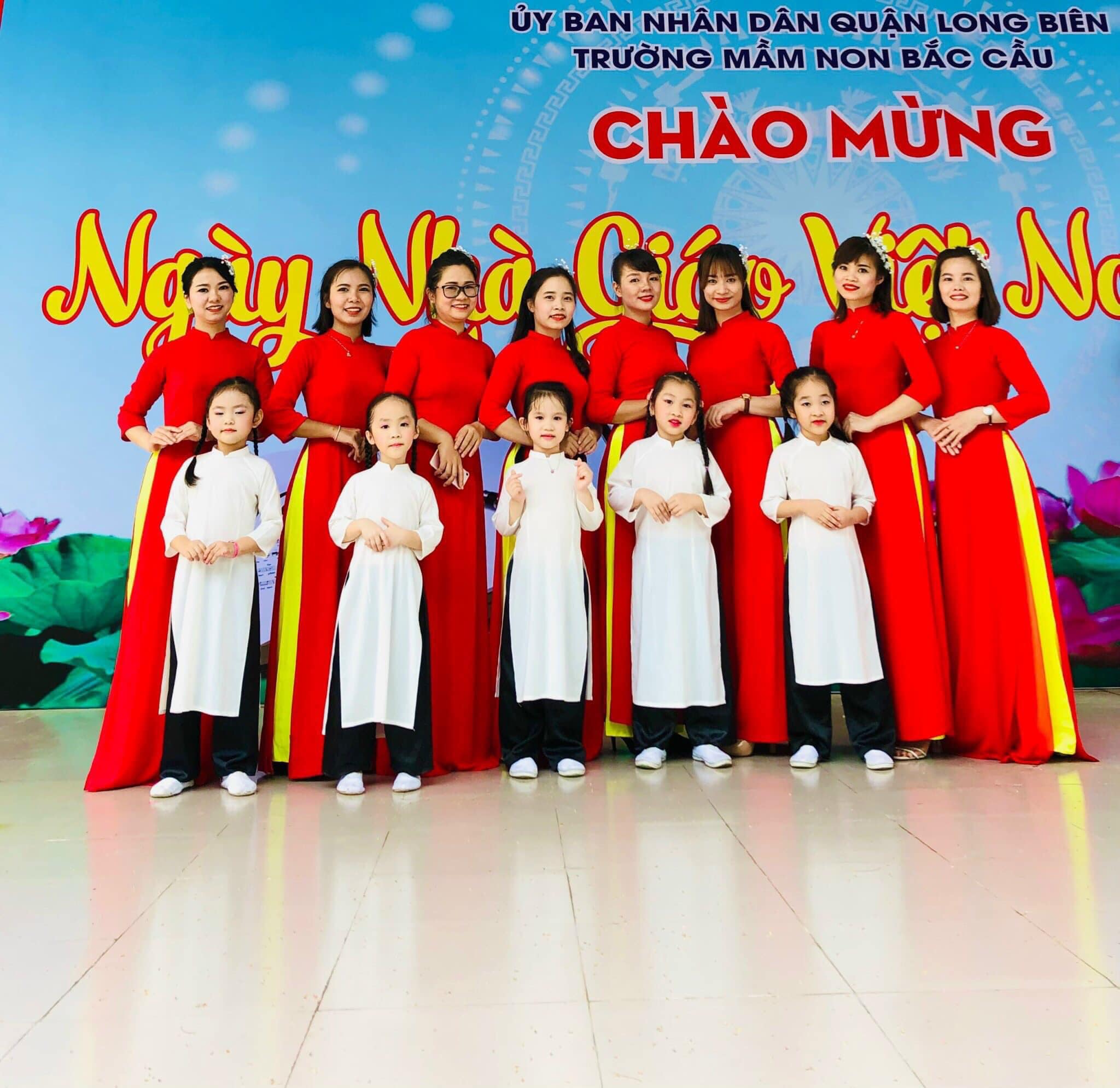 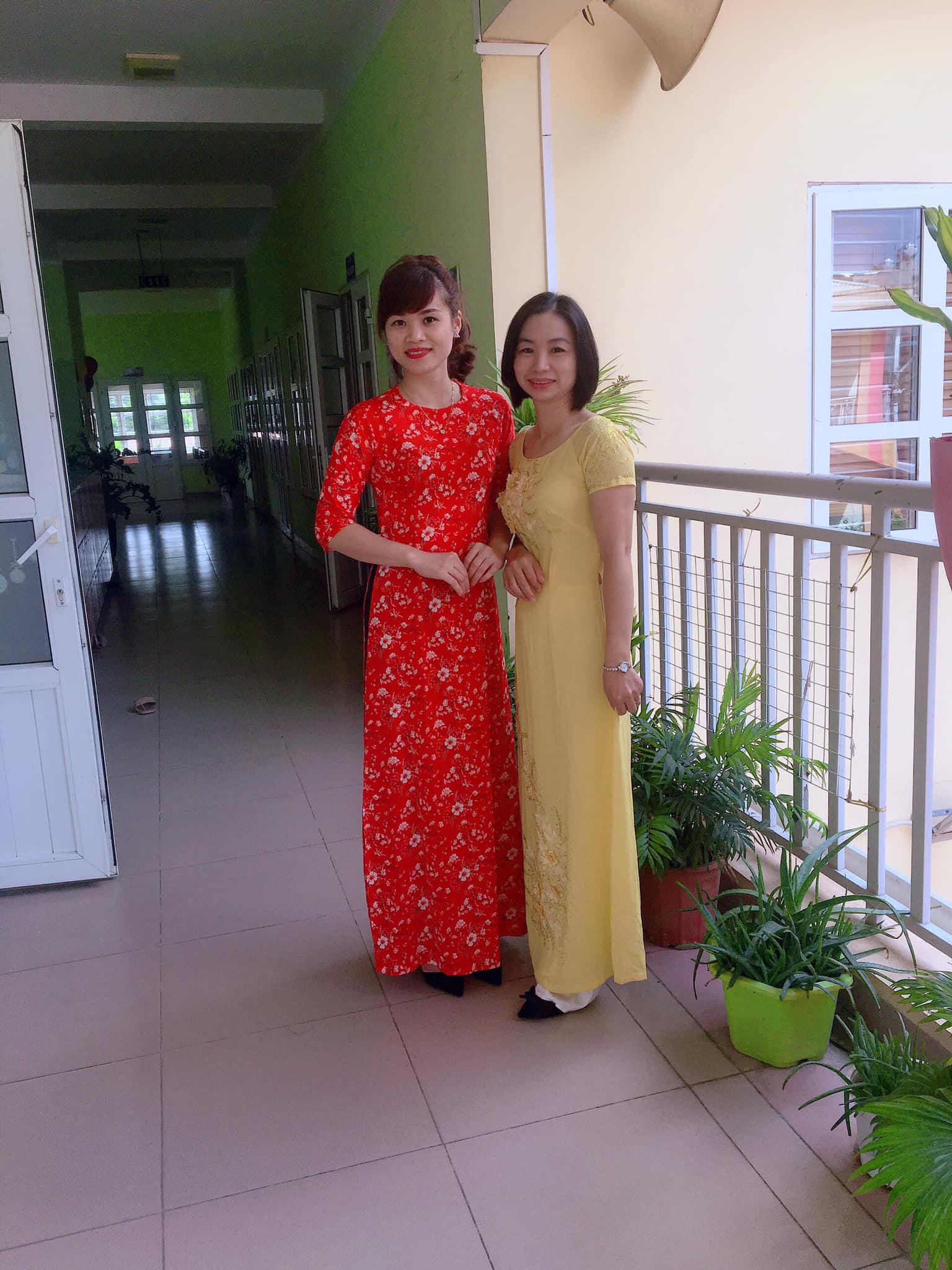 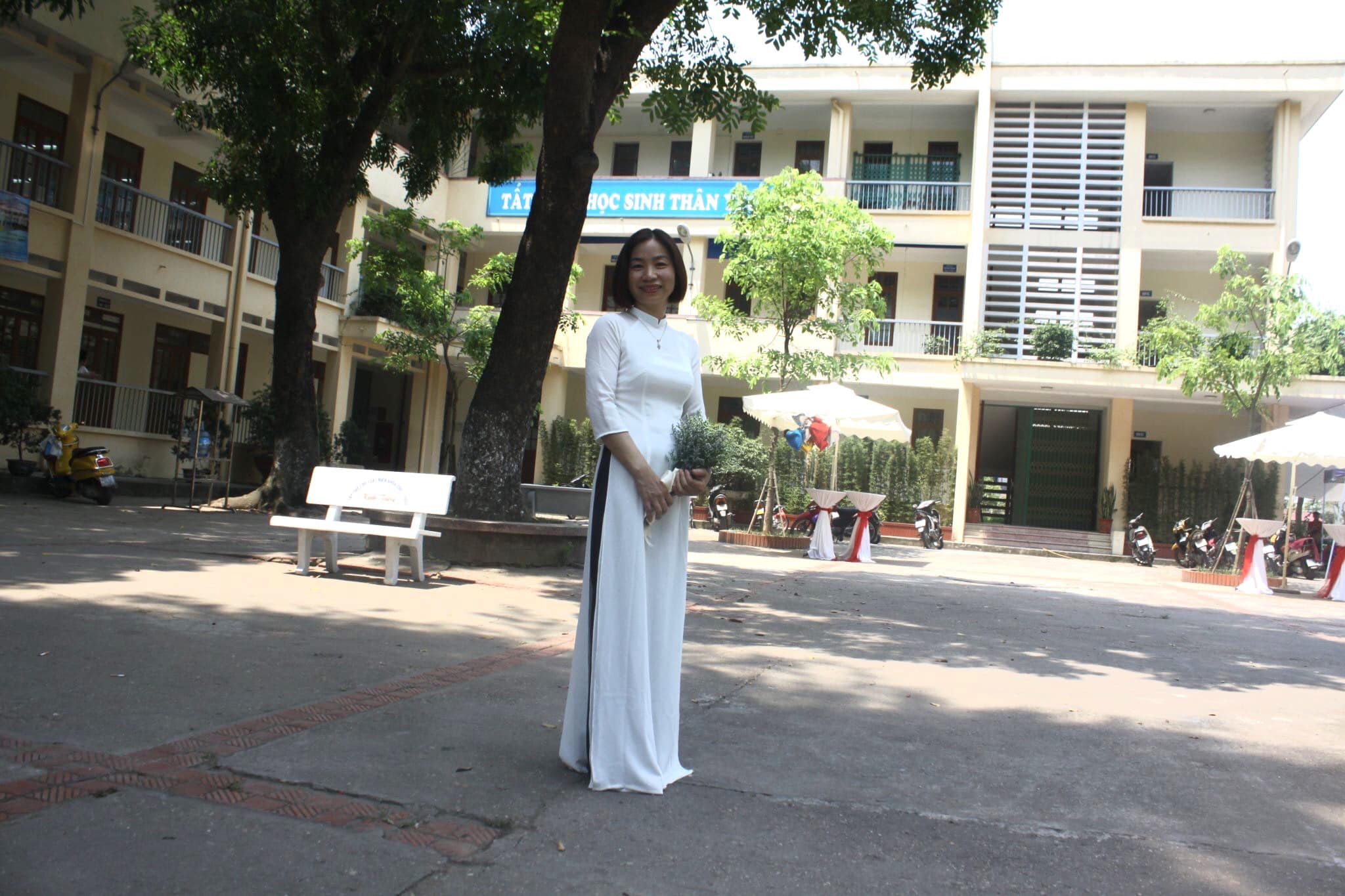 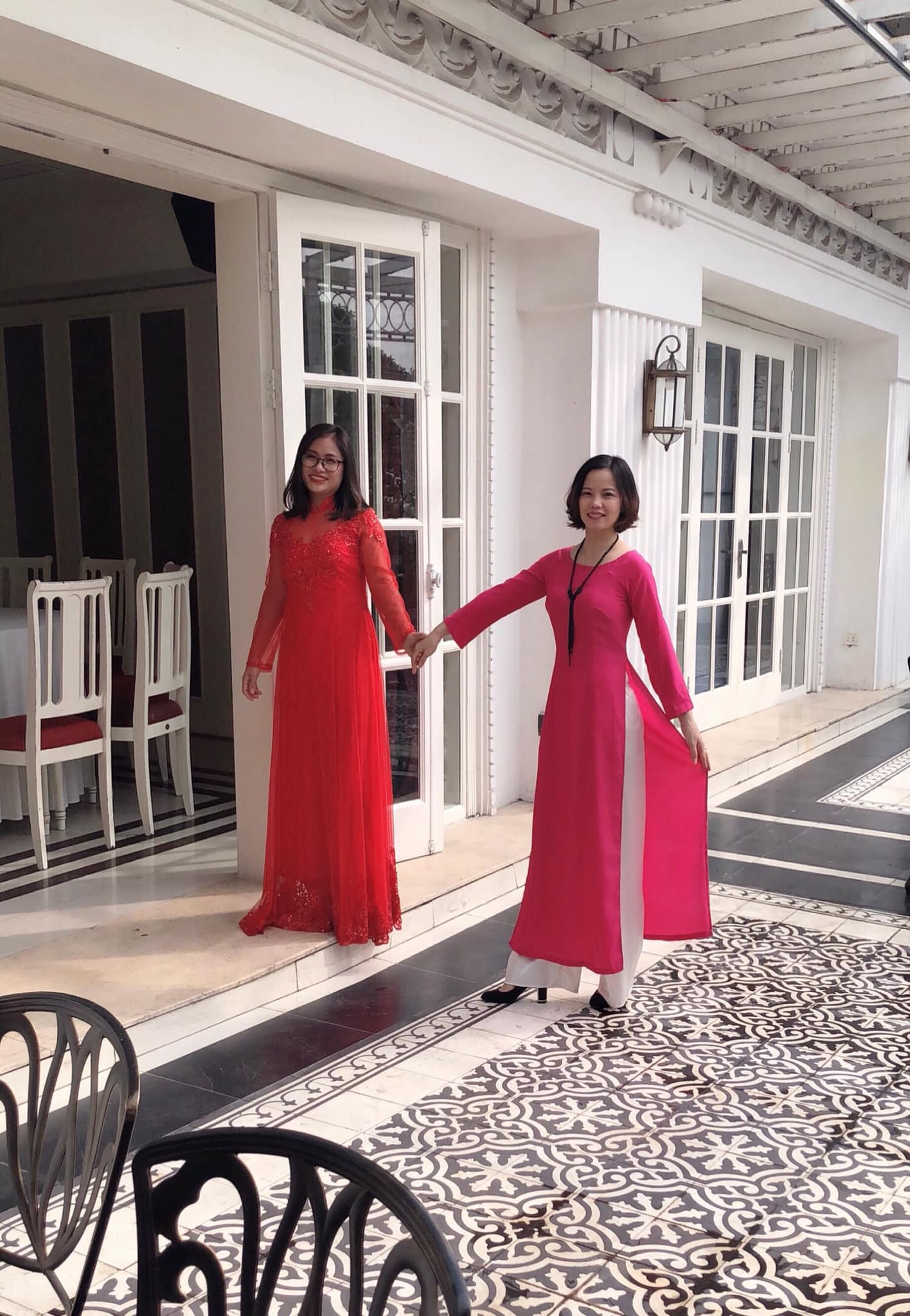 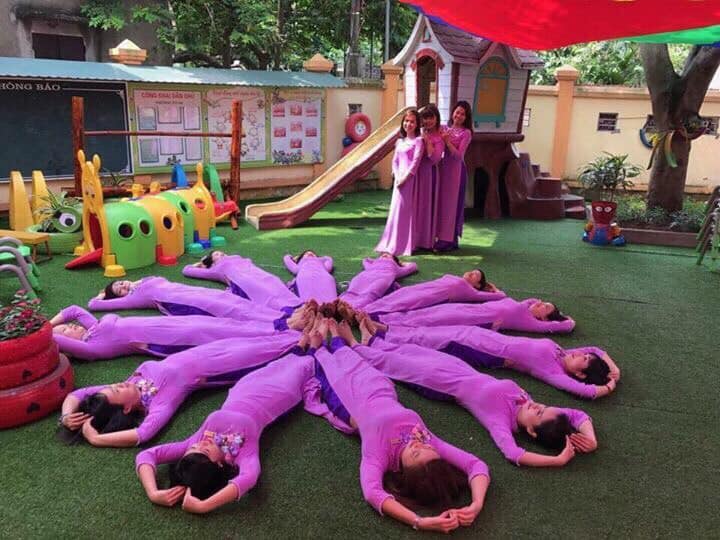 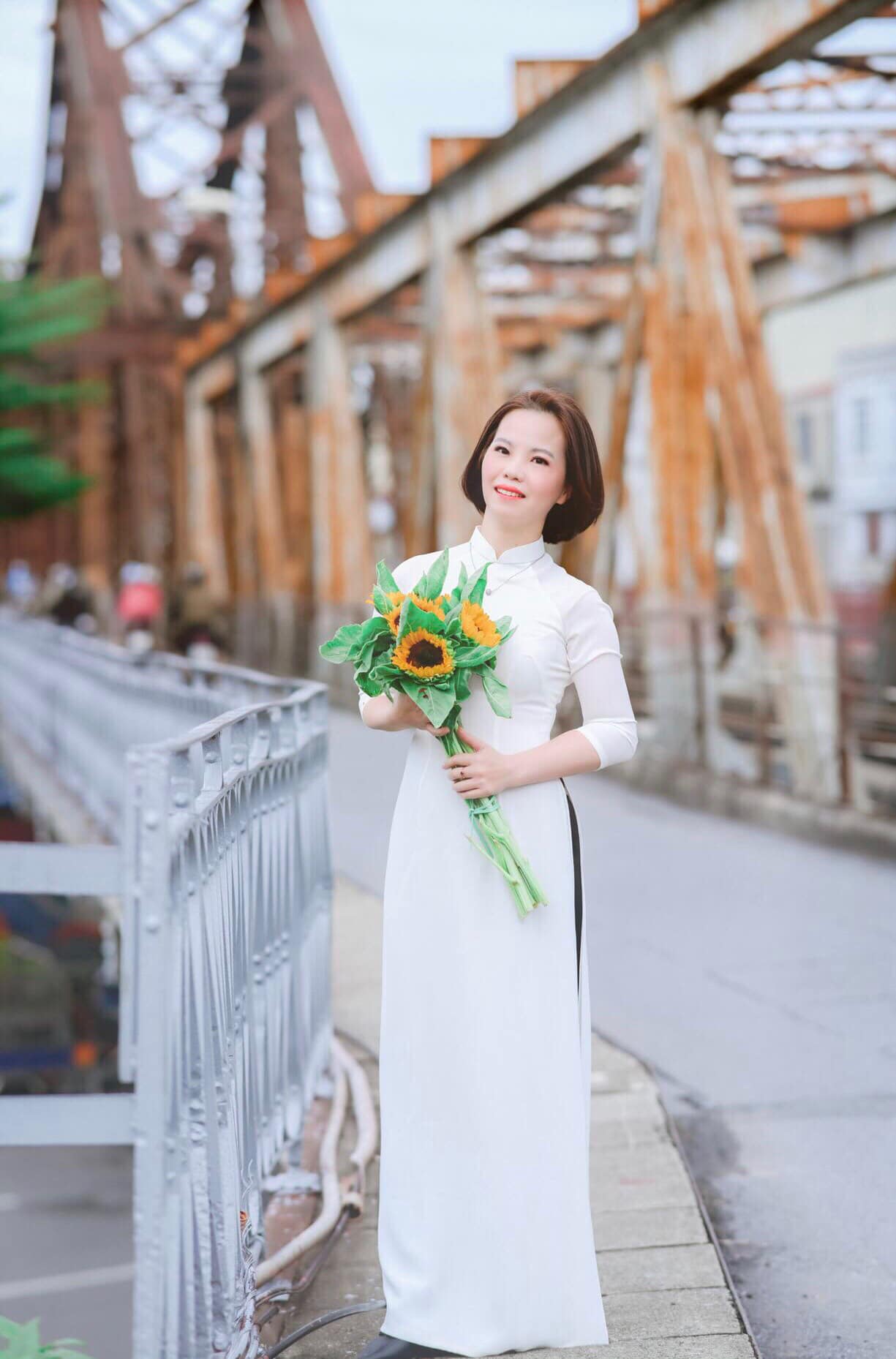 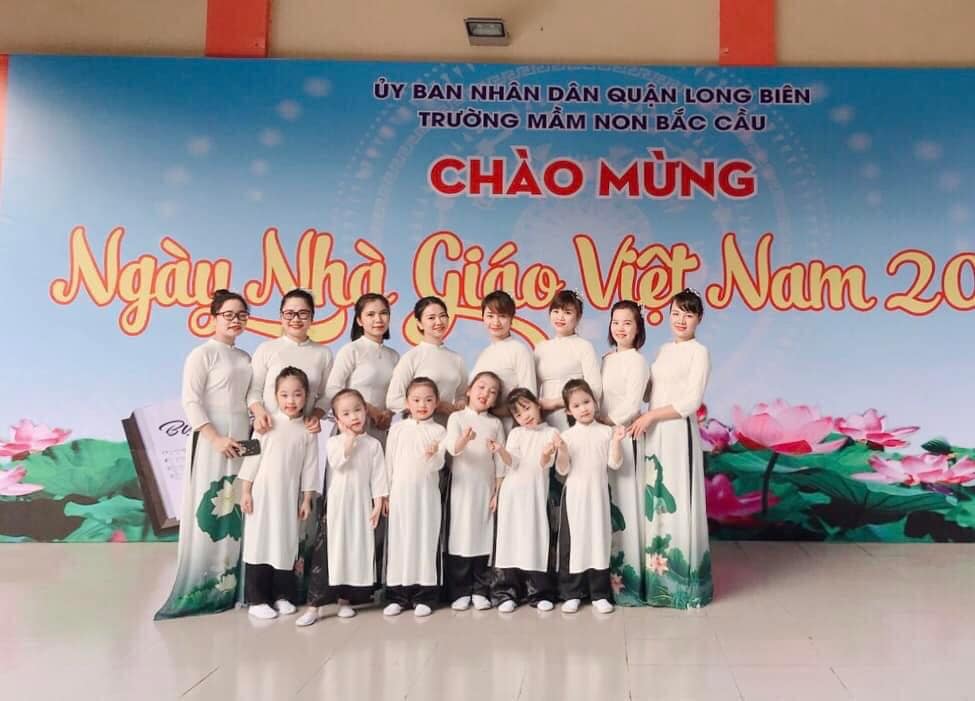 